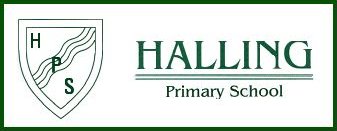 GOVERNORS REGISTER OF BUSINESS INTERESTSGoverning Bodies have a under a duty to publish on their website register of interest.  The register sets out the relevant business interest of Governors and details of any other educational establishments they govern.  The register also sets out any relationships between members of the Governing Body and members of the school staff including spouses partners and other relatives.  GOVERNOR NAMEBUSINESS INTERESTSOTHER ESTABLISHMENTS GOVERNEDRELATIONSHIP WITH STAFF MEMBER OR GOVERNING BODYDECLARATION FORM SIGNED (as evidenced in Governor filed held in school)Mrs W Donnelly (Headteacher)Employed by schoolNoneNoneNov 2018Mr M Tickner (Chair of Governors)NoneNoneNone Nov 2018Mrs E GoadNoneNoneNoneNov 2018Miss T McGloinEmployed by schoolNoneNoneNov 2018Mrs A McNaugthonNoneNoneNoneNov 2018Mrs N Kessel NoneNoneNoneNov 2018Mr D WoodNoneNoneNoneNov 2018Mrs M Johnston-StandleyNoneNoneMiss C Frampton Nov 2018Mrs T Fenton-Scott (Associate)NoneNoneNoneNov 2018